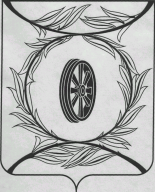                                                    Челябинская областьСОБРАНИЕ ДЕПУТАТОВ КАРТАЛИНСКОГО МУНИЦИПАЛЬНОГО РАЙОНА   РЕШЕНИЕот  26 апреля  2018 года № 471-Н                                                       О присуждении премии Собрания депутатов Карталинского муниципального района работникам здравоохраненияВ целях поощрения работников социальной сферы Карталинского муниципального района за высокое профессиональное мастерство и добросовестный труд, на основании решения Собрания депутатов Карталинского муниципального района от 27.10.2005 года № 74-Н «О премии Собрания депутатов Карталинского муниципального района работникам социальной сферы», Собрание депутатов Карталинского муниципального района РЕШАЕТ:1. Присудить премии Собрания депутатов Карталинского муниципального района работникам здравоохранения в размере 5000 рублей каждому:- Исмаилову Турусбеку Адылбековичу – заведующему отделением анестезиологии и реанимации муниципального учреждения здравоохранения «Карталинская городская больница»;- Милых Максиму Ивановичу – фельдшеру поликлиники муниципального учреждения здравоохранения «Карталинская городская больница»;- Шубину Александру Юрьевичу – фельдшеру скорой медицинской помощи муниципального учреждения здравоохранения «Карталинская городская больница»;- Шерстобитовой Светлане Анатольевну – медицинской сестре процедурной детской поликлиники муниципального учреждения здравоохранения «Карталинская городская больница»;- Шевченко Тамаре Геннадьевне – заведующему фельдшерско-акушерским пунктом п.Первомайка муниципального учреждения здравоохранения «Карталинская городская больница»;- Волоховой Галине Робертовне  – врачу-терапевту, заведующему дневным терапивтическим стацтонаром негосударственного учреждения здравоохранения «Узловая больница на станции Карталы ОАО «Российские железные дороги»».2. Разместить настоящее решение на официальном сайте администрации Карталинского муниципального района в сети Интернет.Председатель Собрания депутатовКарталинского муниципального района                                                     В.К. Демедюк